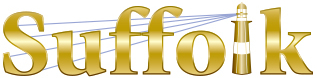 County Community College
Michael J. Grant Campus Academic AssemblyResolution 2021-02 [02]Approving the College-wide Academic Standards Committee Proposalto Eliminate the Policy to Waive the Physical Education Graduation Requirementfor Part-time and Full-time Evening StudentsWhereas, the College Academic Standards Committee adopted resolution 2020-2021-1 (attached below) proposing to eliminate the policy to waive the Physical Education graduationrequirement for part-time and full-time evening Students;  be it thereforeResolved, that the Grant Campus Academic Assembly approves the Proposal to Eliminate the Policy to Waive the Physical Education Graduation Requirement for Part-time and Full-time Evening Students.	Passed [40-7-6] by the Assembly on February 23, 2021College Academic Standards CommitteeProposal to Eliminate the Policy to Waive the Physical Education GraduationRequirement for Part-time and Full-time Evening Students2020 – 2021 - 1Whereas the Mission Statement of Suffolk County Community College “promotes intellectual discovery, physical development, social and ethical awareness, and economic opportunities for all through an education that transforms lives, builds communities and improves society”, andWhereas the majority of degrees from Suffolk County Community College require students to complete either one or two credits of physical education classes, andWhereas the physical education requirement has been waived in the past due to lack of facilities and for specific cohorts (part-time students and full-time evening students), andWhereas the Eastern campus Health and Wellness Center construction was completed and all campuses now have facilities to offer physical education classes, andWhereas, CASC resolution 2013-14-3 regarding the waiver was passed by all three bodies in Spring 2014, be it thereforeResolved that the following policy language be eliminated from the catalog:		“The physical education requirement be waived for students who complete at least half of 		their curriculum requirements as part-time students or as full-time evening students.”Approved 12-3-2020 (11-0-0)